МЕСТО ПРОВЕДЕНИЯ КОНФЕРЕНЦИИФГБУ «Воронежский государственный заповедник»Госзаповедник, центральная усадьба, г. Воронеж, Россия, 394080КОНТАКТНАЯ ИНФОРМАЦИЯПо всем вопросам участия в конференции обращаться:Ромашова Наталья Борисовнаparasitol_konf_2018@mail.rubvnrom@rambler.ruтел. +7 (473) 259-45-428-903-85-35-901ГОСТИНИЦА В ЗАПОВЕДНИКЕ ДЛЯ ИНОГОРОДНИХ УЧАСТНИКОВ+7 (473) 269-44-82http://zapovednik-vrn.ru/ekoturizm/predlagaem-posetit/gostinica/zapovednikvrnhotel@mail.ru Бронирование гостиницы производится участниками самостоятельно.Приглашаем к участию в конференции всех заинтересованных лиц, спонсоров и партнеров.Информационное письмоМинистерство природных ресурсов и экологии Российской ФедерацииФГБУ «Воронежский государственный заповедник»ФГБОУ ВО Воронежский государственный аграрный университет им. императора Петра IСОВРЕМЕННЫЕ ПРОБЛЕМЫ ОБЩЕЙ И 
ПРИКЛАДНОЙ ПАРАЗИТОЛОГИИ 1-2 ноября 2018 гТехнические партнеры конференции:Научно Внедренческий Центр «Агроветзащита»  Управление Ветеринарии Воронежской областиВоронежская городская станция по борьбе с болезнями животныхВоронежское отделение Паразитологического Общества РАНУважаемые коллеги!Стало доброй традицией для специалистов-паразитологов, ветеринарных врачей, сотрудников научно-исследовательских институтов и заповедников, преподавателей и студентов ВУЗов в конце года встречаться и обмениваться результатами своей работы.Тематика наших конференций всегда отражает самые современные направления паразитологической науки и практики.Направления работы конференции:  фауна, экология и биология паразитовприродно-очаговые болезниэпизоотология и эпидемиология паразитозовсовременные проблемы патогенеза, диагностики лечения и профилактики паразитозовВ рамках конференции вы сможете представить результаты своих оригинальных научных исследований в виде докладов и кратких сообщенийВы сможете поделиться с коллегами опытом практической научной и ветеринарной работы по профилактике и лечению паразитозовВы сможете обменяться мнениями со специалистами-паразитологами и получить необходимую консультациюПо окончании научной сессии планируется проведение экскурсий по экотропам Воронежского заповедника, посещение обновленного интерактивного Музея природы заповедника, а также «Бобровый тур» – посещение бобрового городка.Оргкомитет при рассмотрении заявок формирует программу выступлений докладчиков, соответствующую общей заявленной тематике. К конференции будет издан сборник материалов конференции с размещением в научной электронной библиотеке eLIBRARY.RU. Статьи будут изданы в авторской редакции. Материалы печатных статей объемом до 7 страниц принимаются до 25 сентября 2018 г. на эл-адрес: parasitol_konf_2018@mail.ru или bvnrom@rambler.ru Для опубликования будут приниматься только статьи очных участников конференции. Заочное участие возможно при оплате публикации в размере 100 руб. страница. Работы, оформленные без соблюдения правил, отправленные после установленного срока или не соответствующие тематике конференции, приниматься не будут.Регистрационная форма участника конференцииФИО (полностью)Ученая степень, званиеОрганизация, должностьПочтовый адрес с индексомТелефон (с кодом города и/или сотовый)Е-mail (обязательно)Название доклада (устный/постер)Требования к оформлению статьи для печати:Текст статьи до 7 стр. в отдельном файле с указанием фамилии первого автора в формате Microsoft Word. Шрифт Times New Roman, кегль 14, интервал 1,0, абзацный отступ 1 см, без переносов. Поля со всех сторон листа по 2 см. УДК – вверху слева, строчными буквами. Название: прописными буквами, полужирный шрифт. Авторы: Фамилия, инициалы строчными буквами, полужирным шрифтом (с верхними индексами, если работают в разных организациях). Место работы: название учреждения, город, страна, е-mail одного из авторов. Ключевые слова – строчными буквами. Основной текст строчными буквами, ссылки на литературу в круглых скобках по тексту (Автор, год). Сокращения допускаются по ходу изложения материала с однократной расшифровкой. Список литературы. Латинские названия (вид, род) курсивом.В конце статьи обязательно текст резюме на английском языке: название доклада, фамилии и инициалы авторов, учреждение, город, страна, ключевые слова, резюме.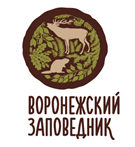 ПроводятXII научно-практическую конференцию
памяти профессора 
В.А. Ромашова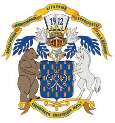 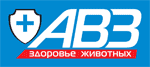 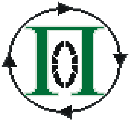 